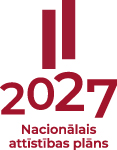 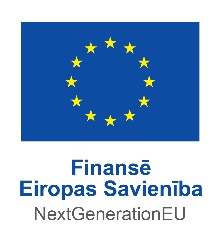 Dokuments